§11251.  Open and closed seasons1.  Open season on bear; commissioner's authority.  This subsection governs the open and closed seasons on bear.A.  The commissioner shall by rule establish an open season on hunting bear beginning no earlier than the 2nd Monday preceding September 1st and ending no later than November 30th annually.  The commissioner may, pursuant to section 10104, subsection 1, adopt rules prohibiting the use of bait or a dog or dogs to hunt black bear during any portion of the open bear hunting season.  [PL 2021, c. 100, §5 (AMD); PL 2021, c. 100, §13 (AFF).]B.  There is an open season on using a dog or dogs in conjunction with bear hunting during the open season on hunting bear established by the commissioner in accordance with paragraph A.  [PL 2021, c. 100, §5 (AMD); PL 2021, c. 100, §13 (AFF).]C.    [PL 2013, c. 408, §14 (RP).]D.    [PL 2013, c. 408, §14 (RP).]Rules adopted pursuant to this subsection are routine technical rules as defined in Title 5, chapter 375, subchapter 2‑A.[PL 2021, c. 100, §5 (AMD); PL 2021, c. 100, §13 (AFF).]2.  Youth bear hunting day. [PL 2017, c. 164, §12 (RP).]3.  Youth bear hunting day.  The commissioner may establish by rule a youth hunting day for hunting bear.[PL 2017, c. 357, §1 (NEW).]Rules adopted pursuant to this section are routine technical rules as defined in Title 5, chapter 375, subchapter 2‑A.  [PL 2017, c. 357, §1 (NEW).]SECTION HISTORYPL 2003, c. 414, §A2 (NEW). PL 2003, c. 414, §D7 (AFF). PL 2003, c. 614, §9 (AFF). PL 2003, c. 655, §B155 (AMD). PL 2003, c. 655, §B422 (AFF). PL 2013, c. 408, §14 (AMD). PL 2015, c. 79, §1 (AMD). PL 2017, c. 164, §12 (AMD). PL 2017, c. 357, §1 (AMD). PL 2021, c. 100, §5 (AMD). PL 2021, c. 100, §13 (AFF). The State of Maine claims a copyright in its codified statutes. If you intend to republish this material, we require that you include the following disclaimer in your publication:All copyrights and other rights to statutory text are reserved by the State of Maine. The text included in this publication reflects changes made through the First Regular and First Special Session of the 131st Maine Legislature and is current through November 1, 2023
                    . The text is subject to change without notice. It is a version that has not been officially certified by the Secretary of State. Refer to the Maine Revised Statutes Annotated and supplements for certified text.
                The Office of the Revisor of Statutes also requests that you send us one copy of any statutory publication you may produce. Our goal is not to restrict publishing activity, but to keep track of who is publishing what, to identify any needless duplication and to preserve the State's copyright rights.PLEASE NOTE: The Revisor's Office cannot perform research for or provide legal advice or interpretation of Maine law to the public. If you need legal assistance, please contact a qualified attorney.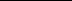 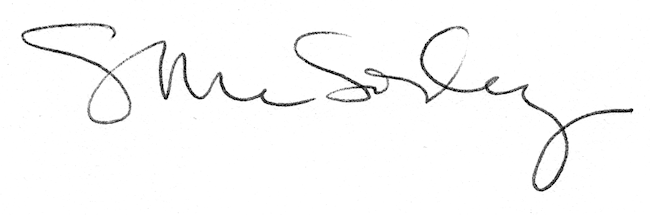 